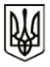 УКРАЇНАМЕНСЬКА  МІСЬКА  РАДАМенського району Чернігівської областіР О З П О Р Я Д Ж Е Н Н ЯВід 13 листопада 2020 року 	№ 300Про створення робочої групи по прийому-передачі із спільної власності територіальних громад сіл, селищ, міста Менського району у власність Менської міської териоріальної громади КНП «Менська центральна районна лікарня»На виконання рішення Менської міської ради від 26 серпня 2020 року №  394 «Про порушення клопотання щодо надання згоди на безоплатну передачу у комунальну власність Менської міської об’єднаної територіальної громади медичних закладів», рішення Менської районної ради від 09 жовтня 2020 року №  559 «Про безоплатну передачу майна із спільної власності територіальних громад сіл, селищ, міста Менського району у комунальну власність Менської об’єднаної територіальної громади КНП «Менська центральна районна лікарня», відповідно до Положення про порядок передачі об’єктів права спільної власності територіальних громад сіл, селищ, міста Менського району, затвердженого рішенням 13 сесії 5 скликання Менської районної ради від 11  листопада 2008 року, керуючись п. 20 ст. 42 Закону України «Про місцеве самоврядування в Україні»:1. Створити робочу групу з прийому-передачі майна із спільної власності сіл, селищ, міста Менського району у комунальну власність Менської міської об’єднаної територіальної громади у складі:Голова робочої групи: Вишняк Тетяна Сергіївна – заступник міського голови з питань діяльності виконавчого комітету Менської міської ради.Заступник голови робочої групи: Москальчук Марина Віталіївна – начальник відділу охорони здоров’я та соціального захисту населення Менської міської ради.Секретар: Гречуха Ольга Петрівна – провідний спеціаліст відділу організаційної роботи та інформаційного забезпечення Менської міської ради.Члени робочої групи:Кроха Наталія Олексіївна – головний спеціаліст юридичного відділу Менської міської ради;Солохненко Світлана Анатоліївна – начальник відділу бухгалтерського обліку та звітності, головний бухгалтер Менської міської ради;Нерослик Алла Петрівна - заступник начальника фінансового управління Менської міської ради;Лихотинська Лілія Анатоліївна – начальник відділу архітектури, містобудування та ЖКГ Менської міської ради;Разнован Григорій Іванович - генеральний директор КНП «Менська ЦРЛ»;Чичкан Тетяна Василівна – головний бухгалтер КНП «Менська ЦРЛ»;Сацько Галина Миколаївна – головна медична сестра КНП «Менська ЦРЛ»;Люшин Олексій Олексійович – начальник організаційного відділу виконавчого апарату Менської районної ради.2. Робочій групі напрацювати заходи щодо передачі майна до комунальної власності Менської міської об’єднаної територіальної громади.3. Контроль за виконанням даного розпорядження покласти на заступника міського голови з питань діяльності виконавчого комітету Менської міської ради Вишняк Т.С.Секретар ради 	Ю.В. Стальниченко